      LOYOLA COLLEGE (AUTONOMOUS), CHENNAI – 600 034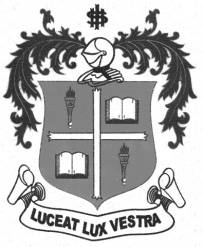     M.Sc. DEGREE EXAMINATION - MEDICAL LAB. TECHNOLOGYSECOND SEMESTER – NOVEMBER 2012ML 2811 - IMMUNOLOGY               Date : 06/11/2012 	Dept. No. 	  Max. : 100 Marks    Time : 1:00 - 4:00                                              Section AAnswer ALL the questions:								(2×10 = 20 Marks)List the factors that are responsible for innate immunityDifferentiate Humoral fromcell mediated immunity.What are forsmann antigen?Define antigenicity and immunogenicity.How can anaphylactic hypersensitivity be prevented?What are tumour antigens?What is Di – George syndrome?When does cross reactivity occur?What are the two types of null cells?Distinguish epitope from paratope.Section BAnswer any FOUR of the following:						(10×4 = 40 Marks)Draw and label the structure of the section of thymus.Differentiate T from B lymphocytes. Describe  T cell subsets. Define complement. Write its salient features.Explain the types of isoimmune reactionsWhat is SLE? Explain.Give an account of the factors controlling antigen antibody interactions.Section CAnswer any TWO of the following:						(20×2 = 40 Marks)Describe the basic structure of immunoglobulins.  Add a note on its functions. What are the different types of vaccines? ExplainDiscuss the causative factors, mechanism and symptoms of anaphylaxis.Explain the different types of ELISA with a neat diagram.********